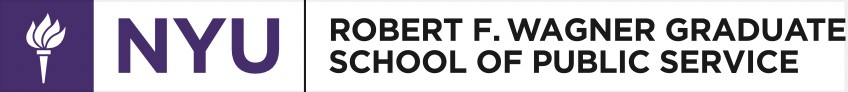 EXEC-GP 1194 MPA Seminar: Strategic Leadership for Public Service Organizations Fall 2023Course DescriptionWhat does it mean to lead? What does it mean to lead with an understanding of identity and culture, within the context of power, privilege and systemic oppression? This course is an exploration of both broad and specific notions of leadership, and what it means to lead with an equity mindset. As a guiding framework, we will study ideas and theories developed at Harvard University by Ron Heifetz and Marty Linsky over the last 30 years about the work of leaders in mobilizing groups to act to solve complex and seemingly intractable problems. We will contrast Heifetz and Linsky’s notion of leadership with more traditional theories of leadership. We will use personal stories, multimedia resources, and real-world examples of leadership in action to support students to gain clarity about the “big idea” of leadership, and what types of leaders they are and can be. Throughout the course students will be challenged to consider how they may lead in ways that disrupt institutional and systemic oppression, rather than reinforce it.Strategic Leadership is an intensive leadership course designed to equip mid-career students with the tools, perspectives, and framework for executing high-impact strategy within mission driven organizations.Course Meeting InformationAugust (in person class):Tuesday and Wednesday, August 22 and 23** 9:00am to 5:00pm Tuesday and Wednesday, August 29 and 30** 9:00am to 5:00pm**After the class meetings on the 23rd and 30th students are invited to an optional happy hour with the instructors from 5:30 to 6:30 at an outside location, a short distance from where the class meets.August class location: 60 Fifth Avenue, Room 265Team presentation - Check-ins with instructor:Thursday, September 11 5:30pm to 6:30pm* (Takiema’s groups)ORMonday October 2, 5:30-6:30* (Michael’s groups)*Date/time will be dependent upon which group you are a part ofLocation: ZoomOctober (adaptive leadership team presentations):Thursday, October 26, 5:00pm - 8:30pmOctober class location: TBDInstructorsThe course is being team-taught by Takiema Bunche-Smith and Michael Thomas Duffy.Takiema is the founder and CEO of Anahsa Consulting, a firm that provides executive coaching, consultation, and professional development focused on diversity, equity, inclusion, belonging, and culture (DEI-BC) within the context of leadership. Takiema has worked as an executive leader, adviser, coach, and educator for nearly three decades. She previously served as the executive director of the Center on Culture, Race, and Equity at Bank Street College, and the Director of Content for Sesame Street™. She guides leaders, educators and caregivers to understand and commit to the work of anti-oppression and racial equity, with a focus on joy and connection. Takiema’s expertise in designing and facilitating learning experiences for adults have had a measurable impact on children, adults, and the organizations they work in, including schools, non-profits, and corporations. She holds three masters degrees in: early childhood and elementary education (Bank Street College of Education), urban education policy (CUNY Graduate Center), and public service leadership and management (NYU Wagner).Michael is the president of the GO Foundation, which has a mission to provide students with access to a quality education through high dosage tutoring. Previously he worked at the NYC Department of Education, working for three years in the administration of Mayor Michael Bloomberg to expand the number of high quality charter schools. Michael’s efforts in education grew out of his work in the civil rights movement, having served as Chairman and Commissioner of the Commonwealth of Massachusetts’ civil rights enforcementagency, a position he held for six years. He has also held leadership positions in thenon-profit sector: he served on the Board of Directors of the Human Rights Campaign, for several years as its co-chair; two terms on the vestry of St. Bartholomew’s Episcopal Church in Manhattan; and is currently chair of the board of the Lyme Academy of Fine Arts. Michael has a master’s degree in public policy from the Kennedy School of Government at Harvard University and a degree in Economics from Trinity College in Connecticut.Course and Learning ObjectivesIn this course, students will: (1) learn how to distinguish technical challenges from adaptive ones; (2) understand group dynamics and work avoidance when it comes to facing adaptive challenges; (3) consider how identity and the role of power in society impacts leadership; (4) explore the tactics of adaptive leadership, including pacing, forging partnerships, acting politically and distinguishing between the view from the 'balcony' and the 'dance floor'; (5) Explore the impact of white supremacy culture on organizations and how to disrupt it (6) consider the risks to those who take on adaptive leadership challenges.After taking the course, students will have a stronger sense of their own opportunity to lead, regardless of the formal authority that they may or may not possess. Strategic Leadership for Public Service Organizations will equip students with both a better understanding of how to approach threats that have resisted past attempts at resolution and a set of practical tools that they can employ in tackling those threats.Course MaterialsThe following course materials include books, articles, videos and other online resources to purchase and review before the start of the course:Books:Collins, Jim, Good to Great and the Social Sectors. HarperCollins, 2005Heifetz, Ronald, Grashow, Alexander and Linsky, Marty, The Practice of Adaptive Leadership, Harvard Business Press, Cambridge, MA, 2009Sanders, Chad, Black Magic, Simon & Schuster, 2021Stone, Douglas; Patton, Bruce; Heen, Sheila Difficult Conversations, Penguin Books, 2010Media:Ancona, Deborah, Leading in a World of Uncertainty (video, approx. 1 hr.) Deepa Iyer Workshop on mapping social roles in a change ecosystem Shane, Paramount, 1953 Note: Option to watch for free is hereThe Times of Harvey Milk, Criterion Films, 1984Crip Camp A Disability Revolution Netflix, 2020The Wire, Season 3, Episode 4, “Hamsterdam” & Episode 9, “Slapstick”, HBO 2004 (Available on HBO Max, Prime)* Note: if you are unable to access the episode, please read this summary.Articles:Former Away employees describe a toxic work environment at the luggage company - The VergeAncona, Deborah et al., In Praise of the Incomplete Leader Harvard Business Review, 2008Gray, Asya The Bias of Professionalism Standards Stanford Social Innovation Review, 2019Meyerson, Debra E., Radical Change the Quiet Way, Harvard Business Review, October 2001. (available on Brightspace)Coco-Net: White Supremacy Culture in Organizations website and PDF (all)Podcasts:70 over 70, “Prologue: The Balcony and the Dance Floor with Marty Linsky”Black Woman Leading, the Podcast S2E2: “Black Women’s Work Past, Present, and Future with Dr. Crystal Moten”Additional resources (optional):Heumann, J. and Joiner, K. Being Huemann: An Unrepentant Memoir of a Disability Rights Activist Penguin Random House, 2020Truss, Joe What happened when my school started to dismantle white supremacy culture. Ed Week 2018AssignmentsStudent performance in this course is evaluated and graded on the basis of class participation, written assignments and team presentations. The course requires reading, small group work, classroom participation and reflection papers.Reading Reflections (due Friday, August 18 & Friday, August 25) – Write a paper of up to 750 words that engages with the course material assigned for Sessions I & IIby 8/18 and Sessions III & IV by 8/25. Please title your document with your last name and the words “Reading Reflections”. Post on Brightspace and send via email to both instructors.Failure Case Study (due Wednesday, August 23) - Using a structured and facilitated process, each student will have the opportunity to receive peer feedback in a small group setting on a past instance when they failed in a professional or personal context. Write a one-page description of your personal Failure Case Study using the protocol posted on Brightspace. Please title your document with your last name and the words “Failure Case Study” and send via email to both instructors. Bring 6 hard copies of your Failure Case Study on the first day of the course.Adaptive Leadership Team Presentations (due Thursday, October 26) – Small group teams begin their project at the conclusion of Session IV, bringing their newly acquired knowledge and work/life experience to bear on real-time adaptive challenges. Each team prepares a 15-minute presentation on an adaptive leadership challenge on the evening of Thursday, October 26. The team will be graded by the instructors on their presentation, and each person will assess their fellow team members’ participation. Teams will each have the opportunity for a 30-minute consultation with the instructors, to be scheduled in September 2023 during which they will receive feedback on their proposed Adaptive Leadership challenge.Final Paper (due Friday November 10 ) – Write a 1,250 word paper which synthesizes key lessons learned in the course and which analyzes the strengths and weaknesses of the Adaptive Leadership framework. Critical points to include: lessons learned about the applications of the theory from the course about the practice of leadership in public service organizations or in your personal life; the differences between technical and adaptive challenges. Cite relevant course reading, videos, films, discussions, and team presentations.Grading TableCourse ScheduleThe corresponding pre-work and readings for each class session are listed below and in Brightspace. Please complete the assigned readings and viewing for each session in advance of class.Session I: Tuesday, August 22Historically, how has leadership been defined? How do you define leadership? What is the relationship between leadership and authority? What are the Platonic concepts of leadership? What are the uses and limits of these conceptions? How is leadership experienced by those within an organization, and why does that matter? How does identity, power and marginalization impact our understanding of leadership?Heifetz, Grashow, and Linsky, The Practice of Adaptive Leadership, Chapters 1 through 6Stone, Douglas; Patton, Bruce; Heen, Sheila Difficult Conversations, Penguin Books, 2010, allSanders, Black Magic, allShane, Paramount, 1953Former Away employees describe a toxic work environment at the luggage company - The VergeSession II: Wednesday, August 23Understanding the difference between technical and adaptive leadership challenges. Why is the distinction important in thinking about the work of leadership? How can issues present as both technical and adaptive challenges? What happens when the work of leadership feels “messy”? How has white supremacy culture influenced individuals, notions of leadership, and organizations…and how can it be disrupted?Heifetz, Grashow, and Linsky, The Practice of Adaptive Leadership, Chapters 7 through 12Coco-Net: White Supremacy Culture in Organizations website and PDF (all)The Wire, Season 3, Episode 4, “Hamsterdam”, Episode 9, “Slapstick”Session III: Tuesday, August 29What are the tools an adaptive leader can deploy? How does an adaptive leader go about orchestrating conflict towards a productive end? What does it mean to give the work back to the group? What might success look like for adaptive leaders and the groups they lead? How and why do groups conspire to neutralize adaptive leaders? Discussion of literal and figurative examples of leader “assassination”. What is possible when we expand our notions of “who a leader is”?Heifetz, Grashow, and Linsky, The Practice of Adaptive Leadership, Chapters 13 through 18Collins, Jim. Good to Great and the Social Sectors. HarperCollins, 2005.The Times of Harvey Milk, Criterion Films, 1984Crip Camp A Disability Revolution Netflix, 2020Ancona, Deborah et. al., “In Praise of the Incomplete Leader”, Harvard Business Review, 2005.Session IV: Wednesday, August 30Understanding the systems that thwart attempts to resolve adaptive challenges. Exploring how systemic challenges and barriers are reflected within organizations, and within our placements in movements for change. What are the uses of the metaphor of “Getting on the Balcony” and what is meant by the admonition to “Think Politically” when it comes to adaptive leadership?Heifetz, Grashow, and Linsky, The Practice of Adaptive Leadership, Chapters 19 through 24S2E2: Black Women’s Work Past, Present, and Future with Dr. Crystal Moten Black Woman LeadingGray, Asya The Bias of Professionalism Standards Stanford SocialMeyerson, Debra E., Radical Change the Quiet Way, Harvard Business Review, October 2001. (available on Brightspace)70 over 70 podcast, “Prologue: The Balcony and the Dance Floor with Marty Linsky”http://deepaiyer.com/the-map-social-change-ecosystem/Academic IntegrityAcademic integrity is a vital component of Wagner and NYU. All students enrolled in this class are required to read and abide by Wagner’s Academic Code. All Wagner students have already read and signed the Wagner Academic Oath. Plagiarism of any form will not be tolerated and students in this class are expected to report violations to me. If any student in this class is unsure about what is expected of you and how to abide by the academic code, you are welcome to consult with either one of the instructors at any time.Students with Disabilities at NYUAcademic accommodations are available for students with disabilities. Please visit theMoses Center for Students with Disabilities (CSD) website and click on Reasonable Accommodations and How to Register tab or call or email CSD at (212-998-4980 or mosescsd@nyu.edu) for information. Students who are requesting academic accommodations are strongly advised to reach out to the Moses Center as early as possible in the semester for assistance.NYU’s Calendar Policy on Religious HolidaysNYU’s Calendar Policy on Religious Holidays states that members of any religious group may, without penalty, absent themselves from classes when required in compliance with their religious obligations. Please notify me in advance of religious holidays that might coincide with exams to schedule mutually acceptable alternatives.Takiema Bunche-SmithMichael Thomas DuffyTakiema.Bunche.Smith@gmail.comMDuffy@GreatOaksCharter.org(347) 423-0573(917) 239-3641Graded AssignmentsValueReading Reflections20%Case Study20%Final Paper20%Team Project20%Class Participation20%